臺北市十信高級中學103學年度應用外語科教學成果發表會暨商科專題製作展實施計畫宗旨：為強化英(日)語教學成效，提升學生學習英(日)文的興趣及其英(日)語能力，推動生活化、多元化、彈性化之英語教學，並增進學生英(日)語的口語能力，而舉辦此項成果發表。藉由專題製作過程，促進學生組織及溝通協調能力，訓練學生資料彙整與口說表達能力，並培養學生好學主動之精神，特舉辦此競賽。因應高中職社區化之發展，藉此活動促進社區互動。依據：本校103學年度校務發展委員會議決議事項辦理。活動時程：應用外語科成果發表會：靜態展示：內容：學生學習作品地點：8樓專科教室時間：104年4月13日(星期一)至25日(星期六)動態表演：內容：英、日語動態表演地點：12樓演藝廳時間：104年4月25日(星期六)上午9:30~11:30商科專題製作展：內容：學生專題報告成果地點：1樓大廳時間：103年4月13日(星期一)至25日(星期六)參加方式：請各校鼓勵貴校教師踴躍蒞臨指導。因本校校區空間有限，故不提供停車位，請搭乘大眾交通工具。(本校交通便捷，搭捷運於北投站下車即達)經費來源：由本校相關經費項下支應。本實施計畫經　校長核定後實施，修訂時亦同。臺北市十信高級中學103學年度應用外語科教學成果發表會活動流程歡迎　蒞臨指導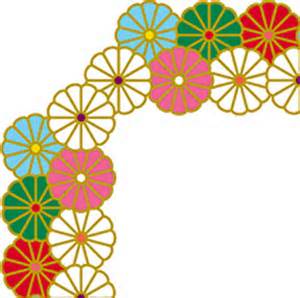 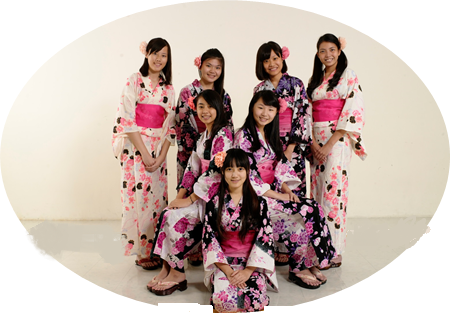 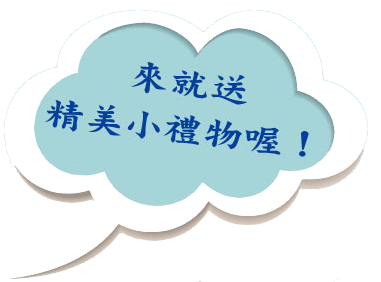 臺北市十信高級中學交通位置說明：本校座落於北投捷運站旁，於北投站下車，向西步行兩分鐘抵達本校。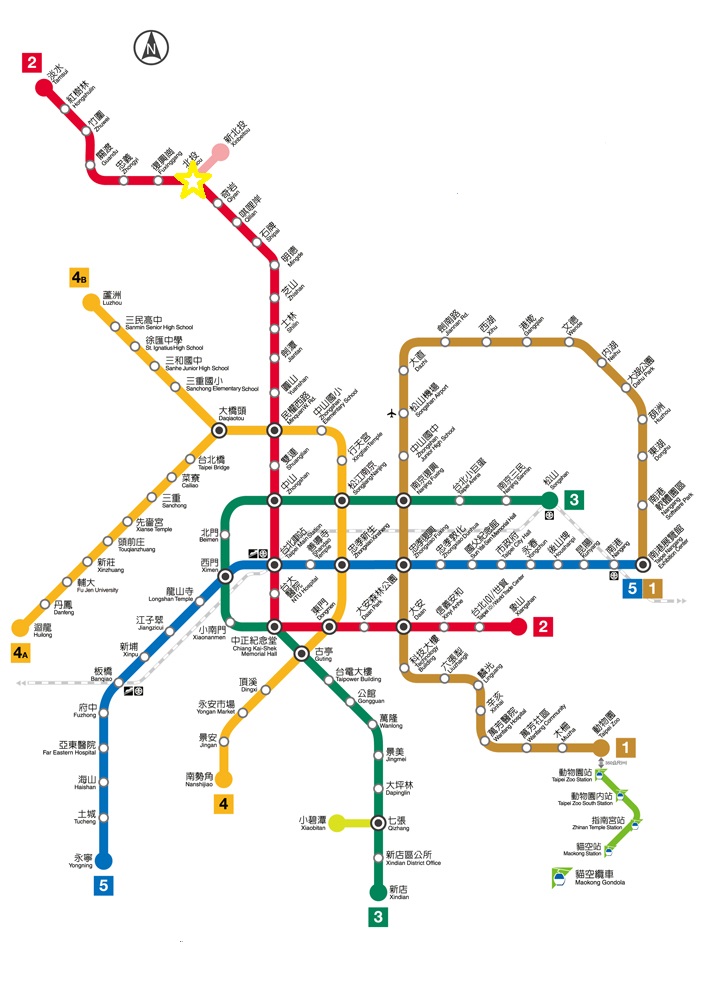 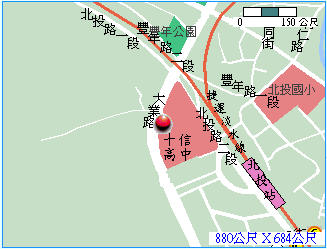 活動日程活動時間活動名稱活動地點展示內容104年4月13日(星期一)至104年4月25日(星期六)9:00|16:00應用外語科成果發表會靜態展示8樓專科教室學生學習成果與特色作品104年4月13日(星期一)至104年4月25日(星期六)9:00|16:00商科專題製作展1樓大廳學生專題成果104年4月25日(星期六)9:30|11:30應用外語科成果發表會動態表演12樓演藝廳英、日語動態表演104年4月25日(星期六)9:30|11:30商科專題製作展1樓大廳學生專題成果董  事  長 甘俊二臺北市十信高級中學校　　長 盧瑞財敬邀家長會長 曾秋婉